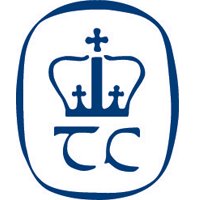 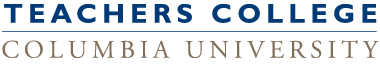 New York State and New York City/Yonkers Taxes Online Setup InstructionsFor new and returning employees, online setup will be available when the “Payroll and Human Resources” section is visible in myTC’s “TC Services” menu. You will have New York State and New York City tax deductions setup as default with Single and Zero allowance until you log in and make appropriate updates. Important Notices: If you are physically working outside of New York State, please contact Payroll Office at 212-678-3047 so appropriate out of state taxes can be setup. If you are not a resident of New York City, please contact Payroll Office at 212-678-3047 so appropriate local tax can be setup. If you wish to claim “exempt” status OR more than 13 allowances on your New York State or New York City taxes, please complete a paper IT-2104 form and bring it to the Payroll Office. To setup your New York State Tax: Log into myTC portal (my.tc.columbia.edu)Choose “TC Services” tabChoose “New York State Withholding”Click “Update” (bottom center of the web page) and following the instruction to update your New York State Tax withholdings. Effective Date of Change should follow the effective date of payroll periods, the most current date will auto fill. Deduction Status – You can only update “Active” status through the portal. If you wish to claim “exempt” status, please complete a paper IT-2104 form and bring it to the Payroll Office. Select Filing Status from the drop-down Enter Number of Allowances in the space provided – You can only update up to 13 allowances through the portal. If you wish to claim more than 13 allowances, please complete a paper IT-2104 form and bring it to the Payroll Office. Select Certify Changes to saveTo setup your New York City Tax: Log into myTC portal (my.tc.columbia.edu)Choose “TC Services” tabChoose “New York City Withholding”Click “Update” (bottom center of the web page) and following the instruction to update your New York City Tax withholding. Effective Date of Change should follow the effective date of payroll periods, the most current date will auto fill. Deduction Status – You can only update “Active” status through the portal. If you wish to claim “exempt” status, please complete a paper IT-2104 form and bring it to the Payroll Office. Select Filing Status from the drop-down Enter Number of Allowances in the space provided – You can only update up to 13 allowances through the portal. If you wish to claim more than 13 allowances, please complete a paper IT-2104 form and bring it to the Payroll Office. Select Certify Changes to saveTo setup your Yonkers Tax:Note: If you just moved to Yonkers and have never had Yonkers taxes setup by TC, you will have New York City Tax setup as default and will not be able to setup Yonkers tax until you contact the Payroll Office. Log into myTC portal (my.tc.columbia.edu)Choose “TC Services” tabChoose “Yonkers Withholding”Click “Update” (bottom center of the web page) and following the instruction to update your Yonkers Tax withholding. Effective Date of Change should follow the effective date of payroll periods, the most current date will auto fill. Deduction Status – You can only update “Active” status through the portal. If you wish to claim “exempt” status, please complete a paper IT-2104 form and bring it to the Payroll Office. Select Filing Status from the drop-down Enter Number of Allowances in the space provided – You can only update up to 13 allowances through the portal. If you wish to claim more than 13 allowances, please complete a paper IT-2104 form and bring it to the Payroll Office. Select Certify Changes to save